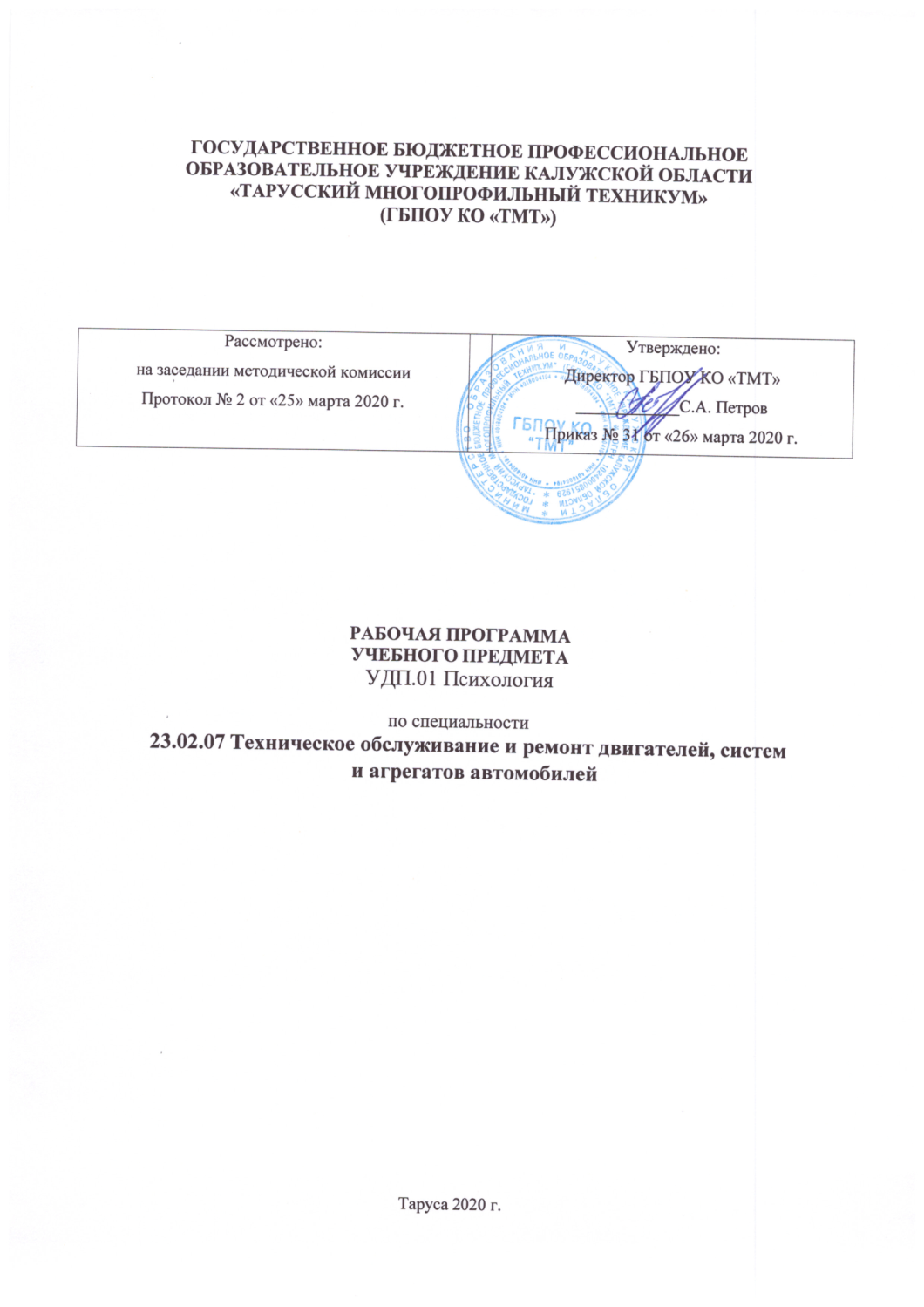 Рабочая программа учебной дисциплины УДП.01 Психология разработана на основе Федерального государственного образовательного стандарта (далее – ФГОС) среднего профессионального образования по специальности 23.02.07. Техническое обслуживание и ремонт двигателей, систем и агрегатов автомобилейОрганизация- разработчик: ГБПОУ КО «ТМТ»Разработчик: Гуляк М.В. – преподаватель СОДЕРЖАНИЕ1. Паспорт программы учебной дисциплины.2. Структура и содержание учебной дисциплины.3. Условия реализации учебной дисциплины.4. Контроль и оценка результатов освоения учебной дисциплиныПаспорт рабочей программы дисциплины1.1. Область применения программыРабочая программа учебной дисциплины предназначена для изучения  в профессиональной образовательной организации, реализующих образовательные программу при подготовке по специальности 23.02.07. Техническое обслуживание и ремонт двигателей, систем и агрегатов автомобилей1.2. Место учебной дисциплины в структуре основной профессиональной образовательной программы:   Учебная дисциплина входит в состав дополнительных дисциплин 1.3. Цели и задачи дисциплины, требования к результатам освоения дисциплиныЦель:Приобретение студентами теоретических и практических умений в области общей психологии и психологии общения.Задачи:1. продолжить формирование коммуникативной компетентности будущих специалистов.2. развивать навыки эффективного общения, необходимого для работы.3. научить использовать знания в области общей психологии и психологии общения в предотвращении и регулировании конфликтных ситуаций.4. сформировать навыки соблюдения этических норм общения.Профессиональная деятельность специалистов предусматривает социально-психологические связи и отношения, что непрерывно связано с формированием знаний и умений в области общения.В результате освоения дисциплины «Психология общения» обучающийся должен уметь:- применять техники и приемы эффективного общения в профессиональной деятельности.- использовать приемы саморегуляции поведения в процессе межличностного общения.должен знать:- биологические основы личности: ощущение – восприятие, типы восприятий – право/левополушарное развитие – темперамент, типы темпераментов – экстравертированность) интровертированность – основные нервные процессы (возбуждение и торможение) – познавательные процессы – ощущение, восприятие, представление как познавательные процессы – память — типы памяти – виды памяти – мышление – сравнение, обобщение, классификация – анализ/синтез – воображение – внимание – наблюдательность – эмоции, виды эмоций — чувства, виды чувств — личность – направленность личности – потребности – интересы – склонности – способности, виды способностей – наследственность – задатки – характер – акцентуации характера – воля, волевые свойства личности – психическая саморегуляция – релаксация – общение —социометрический статус- взаимосвязь общения и деятельности.- цели, функции, виды и уровни общения.- роли и ролевые ожидания в общении.- виды социальных взаимодействий.- механизмы взаимопонимания в общении.- техники и приемы общения, правила слушания, ведения беседы, убеждения.- этические принципы общения.- источники, причины, виды и способы разрешения конфликтов.Количество часов на освоение программы дисциплинымаксимальной учебной нагрузки обучающегося 49, в том числе:обязательной аудиторной учебной нагрузки  обучающегося 39 часов;самостоятельной работы обучающегося 10 часаСтруктура и содержание дисциплиныОбъем дисциплины и виды учебных занятий 2.2. Тематический план и содержание дисциплиныУсловия реализации рабочей программы учебной дисциплины «Психология»Требования к минимальному материально-техническому обеспечению.Реализация программы дисциплины требует наличие учебного кабинета «Психологии».Кабинет должен быть оснащен мебелью для:- организации рабочего места преподавателя;- организации рабочих мест обучающихся;- для рационального размещения и хранения учебного оборудования;- для организации использования аппаратуры.Технические средства обучения:- компьютер с лицензионным программным обеспечением;- колонки.3.2. Информационное обеспечение обучения.Перечень рекомендуемых учебных изданий, Интернет-ресурсов, дополнительной литературы.Основная литература.1.Вердербер Р. Психология общения. Тайны эффективного взаимодействия.- СПб.;2010.2. Гравицкий А. Основы деловой этики. – Ростов н/Д:Феникс, 2007.     3. Емельянов С.М. Практикум по конфликтологии. – СПб.:Питер, 2009.     4.   Ильин Е.П. Психология общения и межличностных отношений. – СПб.:Питер, 2011.     5.   Искусство управлять людьми/Сост.П.Ю. Константинов.-М:,2010.     6.   Кузнецов И.Н. 1000 способов расположить к себе собеседника. – Минск:Харвест, 2010.     7.   Леонтьев А.А. Психология общения. – М.:Смысл, 1999.     8.   Огнев И. Психологическая безопасность. – Ростов н/Д: Феникс, 2007.     9.   Самыгин П.С. Социальная психология. – Ростов н/Д:Феникс, 2009.     10. Столяренко Л.Д. Психология управления. – Ростов н/Д: Феникс, 2007.     11. Шапарь В.Б. Психология манипулирования/В.Б. Шапарь. – Ростов н/Д.:Феникс, 2008.Дополнительная литература.     1.Ежова Н.Н. Научись общаться!:коммуникативные тренинги. – Ростов н/Д: Феникс, 2008.     2. Карнеги Д. Как завоевать друзей и оказать влияние на людей. М.:2000.     3. Психология и этика делового общения/Под ред. В.Н. Лавриненко. М: ЮНИТИ, 2004.     4. Руденко А.М., Самыгин С.И. Деловое общение. – М.: КноРус, 2010.     5. Шапарь В.Б. Новейший психологический словарь. Ростов н/Д.:Феникс, 2007.Интернет-ресурсыhttp://www.psychology-online.net/http://www.psycho.ru/http://psychology.net.ru/dictionaries/psy.html?word=992http://pro-psixology.ru/edinstvo-mira-i-problema-razvitiya-psixiki/20-tipologiya-i-teorii-emperamenta.htmlhttp://pro-psixology.ru/glava1/21-kratkij-yekskurs-v-istoriyu-psixologii.htmlhttp://psychotype.ru/article/a-15.htmlhttp://ru.wikipedia.Контроль и оценка результатов освоения дисциплины.Контроль и оценка результатов освоения учебной дисциплины осуществляется преподавателем в процессе проведения практических  и семинарских занятий, тестирования, а также выполнения обучающимися индивидуальных заданий, исследований.Вид учебных занятийОбъем часовМаксимальная учебная нагрузка (всего)49Обязательная аудиторная учебная нагрузка (всего)39в том числе:Практические занятия10Самостоятельная работа обучающегося (всего)10в том числе:Форма промежуточной аттестации по дисциплине - зачет №Тема урокаСодержание темыТребования к учащимсяКол-вочасовРаздел 1.В результате освоения дисциплины обучающийся должен знать:особенности процессов самопознания и самовоспитания, о себецелостно;биологические основы личности: ощущение – восприятие, типы восприятий – право/левополушарное развитие – темперамент, типы темпераментов – экстравертированность) интровертированность – основные нервные процессы (возбуждение и торможение) – познавательные процессы – ощущение, восприятие, представление как познавательные процессы – память — типы памяти – виды памяти – мышление – сравнение, обобщение, классификация – анализ/синтез – воображение – внимание – наблюдательность – эмоции, виды эмоций — чувства, виды чувств — личность – направленность личности – потребности – интересы – склонности – способности, виды способностей – наследственность – задатки – характер – акцентуации характера – воля, волевые свойства личности – психическая саморегуляция – релаксация – общение —социометрический статус1-2Тема 1.1 Психология как наукаПредмет психологии. История развития и отрасли психологии. Основные цели и задачи курса. Понятие «психология». Методы психологии: основные и вспомогательные. Отрасли психологии.В результате освоения дисциплины обучающийся должен знать:особенности процессов самопознания и самовоспитания, о себецелостно;биологические основы личности: ощущение – восприятие, типы восприятий – право/левополушарное развитие – темперамент, типы темпераментов – экстравертированность) интровертированность – основные нервные процессы (возбуждение и торможение) – познавательные процессы – ощущение, восприятие, представление как познавательные процессы – память — типы памяти – виды памяти – мышление – сравнение, обобщение, классификация – анализ/синтез – воображение – внимание – наблюдательность – эмоции, виды эмоций — чувства, виды чувств — личность – направленность личности – потребности – интересы – склонности – способности, виды способностей – наследственность – задатки – характер – акцентуации характера – воля, волевые свойства личности – психическая саморегуляция – релаксация – общение —социометрический статус21-2Тема 1.1 Психология как наукаСамостоятельная работа: ведение словаря психологических терминов, конспектирование и усвоение материала.В результате освоения дисциплины обучающийся должен знать:особенности процессов самопознания и самовоспитания, о себецелостно;биологические основы личности: ощущение – восприятие, типы восприятий – право/левополушарное развитие – темперамент, типы темпераментов – экстравертированность) интровертированность – основные нервные процессы (возбуждение и торможение) – познавательные процессы – ощущение, восприятие, представление как познавательные процессы – память — типы памяти – виды памяти – мышление – сравнение, обобщение, классификация – анализ/синтез – воображение – внимание – наблюдательность – эмоции, виды эмоций — чувства, виды чувств — личность – направленность личности – потребности – интересы – склонности – способности, виды способностей – наследственность – задатки – характер – акцентуации характера – воля, волевые свойства личности – психическая саморегуляция – релаксация – общение —социометрический статус30 мин.3-4Тема 1.2 Этапы развития психологиЧетыре этапа становления науки психологии. Предмет изучения на каждом этапе (психология как наука о душе, психология как наука о сознании,психология как наука о поведении, психология как наука о психике )В результате освоения дисциплины обучающийся должен знать:особенности процессов самопознания и самовоспитания, о себецелостно;биологические основы личности: ощущение – восприятие, типы восприятий – право/левополушарное развитие – темперамент, типы темпераментов – экстравертированность) интровертированность – основные нервные процессы (возбуждение и торможение) – познавательные процессы – ощущение, восприятие, представление как познавательные процессы – память — типы памяти – виды памяти – мышление – сравнение, обобщение, классификация – анализ/синтез – воображение – внимание – наблюдательность – эмоции, виды эмоций — чувства, виды чувств — личность – направленность личности – потребности – интересы – склонности – способности, виды способностей – наследственность – задатки – характер – акцентуации характера – воля, волевые свойства личности – психическая саморегуляция – релаксация – общение —социометрический статус23-4Тема 1.2 Этапы развития психологиСамостоятельная работа: ведение словаря психологических терминов, конспектирование и усвоение материала.В результате освоения дисциплины обучающийся должен знать:особенности процессов самопознания и самовоспитания, о себецелостно;биологические основы личности: ощущение – восприятие, типы восприятий – право/левополушарное развитие – темперамент, типы темпераментов – экстравертированность) интровертированность – основные нервные процессы (возбуждение и торможение) – познавательные процессы – ощущение, восприятие, представление как познавательные процессы – память — типы памяти – виды памяти – мышление – сравнение, обобщение, классификация – анализ/синтез – воображение – внимание – наблюдательность – эмоции, виды эмоций — чувства, виды чувств — личность – направленность личности – потребности – интересы – склонности – способности, виды способностей – наследственность – задатки – характер – акцентуации характера – воля, волевые свойства личности – психическая саморегуляция – релаксация – общение —социометрический статус30 мин.5-6Тема 1.3Понятие психики. Структура психики человекаПонятие о психике и психических явлениях, закономерности развития психики и ее проявления, основная функция психики и ее многогранность.В результате освоения дисциплины обучающийся должен знать:особенности процессов самопознания и самовоспитания, о себецелостно;биологические основы личности: ощущение – восприятие, типы восприятий – право/левополушарное развитие – темперамент, типы темпераментов – экстравертированность) интровертированность – основные нервные процессы (возбуждение и торможение) – познавательные процессы – ощущение, восприятие, представление как познавательные процессы – память — типы памяти – виды памяти – мышление – сравнение, обобщение, классификация – анализ/синтез – воображение – внимание – наблюдательность – эмоции, виды эмоций — чувства, виды чувств — личность – направленность личности – потребности – интересы – склонности – способности, виды способностей – наследственность – задатки – характер – акцентуации характера – воля, волевые свойства личности – психическая саморегуляция – релаксация – общение —социометрический статус25-6Тема 1.3Понятие психики. Структура психики человекаСамостоятельная работа: ведение словаря психологических терминов, конспектирование и усвоение материала.В результате освоения дисциплины обучающийся должен знать:особенности процессов самопознания и самовоспитания, о себецелостно;биологические основы личности: ощущение – восприятие, типы восприятий – право/левополушарное развитие – темперамент, типы темпераментов – экстравертированность) интровертированность – основные нервные процессы (возбуждение и торможение) – познавательные процессы – ощущение, восприятие, представление как познавательные процессы – память — типы памяти – виды памяти – мышление – сравнение, обобщение, классификация – анализ/синтез – воображение – внимание – наблюдательность – эмоции, виды эмоций — чувства, виды чувств — личность – направленность личности – потребности – интересы – склонности – способности, виды способностей – наследственность – задатки – характер – акцентуации характера – воля, волевые свойства личности – психическая саморегуляция – релаксация – общение —социометрический статус25-6Тема 1.3Понятие психики. Структура психики человекаСамостоятельная работа: ведение словаря психологических терминов, конспектирование и усвоение материала.В результате освоения дисциплины обучающийся должен знать:особенности процессов самопознания и самовоспитания, о себецелостно;биологические основы личности: ощущение – восприятие, типы восприятий – право/левополушарное развитие – темперамент, типы темпераментов – экстравертированность) интровертированность – основные нервные процессы (возбуждение и торможение) – познавательные процессы – ощущение, восприятие, представление как познавательные процессы – память — типы памяти – виды памяти – мышление – сравнение, обобщение, классификация – анализ/синтез – воображение – внимание – наблюдательность – эмоции, виды эмоций — чувства, виды чувств — личность – направленность личности – потребности – интересы – склонности – способности, виды способностей – наследственность – задатки – характер – акцентуации характера – воля, волевые свойства личности – психическая саморегуляция – релаксация – общение —социометрический статус30 мин.7-8Тема 1.4 Психические процессыВнимание. Виды познавательных процессов. Определение внимания. Виды внимания. Структура и характеристики внимания. Факторы, влияющие на произвольное внимание. Нарушения внимания. Развитие внимания.Воображение. Виды и функции воображения.Память. Определение памяти, основные процессы и продуктивность памяти. Виды памяти. Законы и механизмы запоминания, сохранения и забывания информации. Условия, влияющие на запоминание. Мнемотехника.Мышление. Что такое мышление. Виды мышления. Мыслительные операции. Пути развития и активизации мышленияСпособности. Интеллект. Понятие «способности». Виды способностей. Уровни способностей. Измерение способностей. Понятие «Интеллект». Стороны интеллекта. Коэффициент интеллекта. Развитие интеллектуальных способностейТворческие способности. Креативность. Понятие «креативность». Параметры креативности. Взаимосвязь между креативностью и интеллектом. Развитие креативности.Мозг и психика. Межполушарная асимметрия мозга. Функции правого и левого полушария. Влияние МПАМ на эмоциональную жизнь человека. Доминирование полушарий.В результате освоения дисциплины обучающийся должен знать:особенности процессов самопознания и самовоспитания, о себецелостно;биологические основы личности: ощущение – восприятие, типы восприятий – право/левополушарное развитие – темперамент, типы темпераментов – экстравертированность) интровертированность – основные нервные процессы (возбуждение и торможение) – познавательные процессы – ощущение, восприятие, представление как познавательные процессы – память — типы памяти – виды памяти – мышление – сравнение, обобщение, классификация – анализ/синтез – воображение – внимание – наблюдательность – эмоции, виды эмоций — чувства, виды чувств — личность – направленность личности – потребности – интересы – склонности – способности, виды способностей – наследственность – задатки – характер – акцентуации характера – воля, волевые свойства личности – психическая саморегуляция – релаксация – общение —социометрический статус2Самостоятельная работа: ведение словаря психологических терминов, конспектирование и усвоение материала.30 мин.9-10Тема 1.5Общее и индивидуальное в психике человека. Темперамент.Структура личности. Индивид. Личность. Индивидуальность.Психоаналитическая теория личности. З. Фрейд. Индивидуальная теория личности. А. Адлер. Бихевиоризм. Гуманистическая теория личности. А. Маслоу.Темперамент. Понятие «темперамент». Теории о темпераменте. Темперамент и свойства нервной системы. Типы темперамента. Интроверсия и экстраверсия.Практическая работа №1. «ОБЩЕПСИХОЛОГИЧЕСКАЯ ТИПОЛОГИЯ ЛИЧНОСТИ»В результате освоения дисциплины обучающийся должен уметь:выделять и объяснять существенные признаки коммуникации, конфликта;приводить примеры: различных вариантов коммуникаций, конструктивного общения;выявлять коммуникативные проблемы в сложных ситуациях, прогнозировать то или иное решение для улучшения качества общения;применять практические методики для определения качественных характеристик личности;использовать приобретенные знания и умения в практической деятельности и повседневной жизни для: наблюдения и оценки складывающейся ситуации общения; определения комфортных и дискомфортных условий коммуникации; выражения своих потребностей и принятия потребности окружающих; решения практических задач по выработке совместного решения;использовать приемы самосовершенствования в учебной и трудовой деятельности;аргументировать свою точку зрения во время дискуссии в группе независимо от высказываемой точки зрения.29-10Тема 1.5Общее и индивидуальное в психике человека. Темперамент.Самостоятельная работа: ведение словаря психологических терминов, конспектирование и усвоение материала.В результате освоения дисциплины обучающийся должен уметь:выделять и объяснять существенные признаки коммуникации, конфликта;приводить примеры: различных вариантов коммуникаций, конструктивного общения;выявлять коммуникативные проблемы в сложных ситуациях, прогнозировать то или иное решение для улучшения качества общения;применять практические методики для определения качественных характеристик личности;использовать приобретенные знания и умения в практической деятельности и повседневной жизни для: наблюдения и оценки складывающейся ситуации общения; определения комфортных и дискомфортных условий коммуникации; выражения своих потребностей и принятия потребности окружающих; решения практических задач по выработке совместного решения;использовать приемы самосовершенствования в учебной и трудовой деятельности;аргументировать свою точку зрения во время дискуссии в группе независимо от высказываемой точки зрения.30 мин.11-12Тема 1.6Характер, акцентуации характера, неврозы.   Характер. Понятие «характер». Условия формирования характера. Акцентуации характера. Типы акцентуаций характера.Самосознание. "Я -концепция".Структура и функции самосознания. Понятие «Я- концепции»Самоотношение. Значение самоуважения, чувства собственного достоинства для жизнедеятельности человека. ПРАКТИЧЕСКАЯ РАБОТА № 2 «ХАРАКТЕРОЛОГИЧЕСКИЕ ОСОБЕННОСТИ ЛИЧНОСТИ»В результате освоения дисциплины обучающийся должен уметь:выделять и объяснять существенные признаки коммуникации, конфликта;приводить примеры: различных вариантов коммуникаций, конструктивного общения;выявлять коммуникативные проблемы в сложных ситуациях, прогнозировать то или иное решение для улучшения качества общения;применять практические методики для определения качественных характеристик личности;использовать приобретенные знания и умения в практической деятельности и повседневной жизни для: наблюдения и оценки складывающейся ситуации общения; определения комфортных и дискомфортных условий коммуникации; выражения своих потребностей и принятия потребности окружающих; решения практических задач по выработке совместного решения;использовать приемы самосовершенствования в учебной и трудовой деятельности;аргументировать свою точку зрения во время дискуссии в группе независимо от высказываемой точки зрения.211-12Тема 1.6Характер, акцентуации характера, неврозы.   Самостоятельная работа: ведение словаря психологических терминов, конспектирование и усвоение материала.В результате освоения дисциплины обучающийся должен уметь:выделять и объяснять существенные признаки коммуникации, конфликта;приводить примеры: различных вариантов коммуникаций, конструктивного общения;выявлять коммуникативные проблемы в сложных ситуациях, прогнозировать то или иное решение для улучшения качества общения;применять практические методики для определения качественных характеристик личности;использовать приобретенные знания и умения в практической деятельности и повседневной жизни для: наблюдения и оценки складывающейся ситуации общения; определения комфортных и дискомфортных условий коммуникации; выражения своих потребностей и принятия потребности окружающих; решения практических задач по выработке совместного решения;использовать приемы самосовершенствования в учебной и трудовой деятельности;аргументировать свою точку зрения во время дискуссии в группе независимо от высказываемой точки зрения.211-12Тема 1.6Характер, акцентуации характера, неврозы.   Самостоятельная работа: ведение словаря психологических терминов, конспектирование и усвоение материала.В результате освоения дисциплины обучающийся должен уметь:выделять и объяснять существенные признаки коммуникации, конфликта;приводить примеры: различных вариантов коммуникаций, конструктивного общения;выявлять коммуникативные проблемы в сложных ситуациях, прогнозировать то или иное решение для улучшения качества общения;применять практические методики для определения качественных характеристик личности;использовать приобретенные знания и умения в практической деятельности и повседневной жизни для: наблюдения и оценки складывающейся ситуации общения; определения комфортных и дискомфортных условий коммуникации; выражения своих потребностей и принятия потребности окружающих; решения практических задач по выработке совместного решения;использовать приемы самосовершенствования в учебной и трудовой деятельности;аргументировать свою точку зрения во время дискуссии в группе независимо от высказываемой точки зрения.30 мин.13-14Тема 1.7Эмоции и чувства.  Эмоции и чувства. Определения «эмоция» и «чувство». Формы переживания чувств. Виды эмоцийДружба и любовь в жизни человека. Любовь .Экология любви. Разные стороны чувства любви. Модели любви. Характер отношений. Дружба. Феномен дружбы.В результате освоения дисциплины обучающийся должен уметь:выделять и объяснять существенные признаки коммуникации, конфликта;приводить примеры: различных вариантов коммуникаций, конструктивного общения;выявлять коммуникативные проблемы в сложных ситуациях, прогнозировать то или иное решение для улучшения качества общения;применять практические методики для определения качественных характеристик личности;использовать приобретенные знания и умения в практической деятельности и повседневной жизни для: наблюдения и оценки складывающейся ситуации общения; определения комфортных и дискомфортных условий коммуникации; выражения своих потребностей и принятия потребности окружающих; решения практических задач по выработке совместного решения;использовать приемы самосовершенствования в учебной и трудовой деятельности;аргументировать свою точку зрения во время дискуссии в группе независимо от высказываемой точки зрения.213-14Тема 1.7Эмоции и чувства.  Самостоятельная работа: ведение словаря психологических терминов, конспектирование и усвоение материала.                                                   ПРАКТИЧЕСКАЯ РАБОТА № 3 «ЭМОЦИИ И ЧУВСТВА»В результате освоения дисциплины обучающийся должен уметь:выделять и объяснять существенные признаки коммуникации, конфликта;приводить примеры: различных вариантов коммуникаций, конструктивного общения;выявлять коммуникативные проблемы в сложных ситуациях, прогнозировать то или иное решение для улучшения качества общения;применять практические методики для определения качественных характеристик личности;использовать приобретенные знания и умения в практической деятельности и повседневной жизни для: наблюдения и оценки складывающейся ситуации общения; определения комфортных и дискомфортных условий коммуникации; выражения своих потребностей и принятия потребности окружающих; решения практических задач по выработке совместного решения;использовать приемы самосовершенствования в учебной и трудовой деятельности;аргументировать свою точку зрения во время дискуссии в группе независимо от высказываемой точки зрения.2Раздел 2В результате освоения дисциплины обучающийся должен уметь:выделять и объяснять существенные признаки коммуникации, конфликта;приводить примеры: различных вариантов коммуникаций, конструктивного общения;выявлять коммуникативные проблемы в сложных ситуациях, прогнозировать то или иное решение для улучшения качества общения;применять практические методики для определения качественных характеристик личности;использовать приобретенные знания и умения в практической деятельности и повседневной жизни для: наблюдения и оценки складывающейся ситуации общения; определения комфортных и дискомфортных условий коммуникации; выражения своих потребностей и принятия потребности окружающих; решения практических задач по выработке совместного решения;использовать приемы самосовершенствования в учебной и трудовой деятельности;аргументировать свою точку зрения во время дискуссии в группе независимо от высказываемой точки зрения.30 мин.15-16Тема 2.1 Функции и структура общения.  Основные подходы к структуре общения,основные компоненты общения,дифференциация общения на форму и содержание, вербальные и невербальные средства общения, функции коммуникации в общении.В результате освоения дисциплины обучающийся должен уметь:выделять и объяснять существенные признаки коммуникации, конфликта;приводить примеры: различных вариантов коммуникаций, конструктивного общения;выявлять коммуникативные проблемы в сложных ситуациях, прогнозировать то или иное решение для улучшения качества общения;применять практические методики для определения качественных характеристик личности;использовать приобретенные знания и умения в практической деятельности и повседневной жизни для: наблюдения и оценки складывающейся ситуации общения; определения комфортных и дискомфортных условий коммуникации; выражения своих потребностей и принятия потребности окружающих; решения практических задач по выработке совместного решения;использовать приемы самосовершенствования в учебной и трудовой деятельности;аргументировать свою точку зрения во время дискуссии в группе независимо от высказываемой точки зрения.215-16Тема 2.1 Функции и структура общения.  Самостоятельная работа: ведение словаря психологических терминов, конспектирование и усвоение материала.В результате освоения дисциплины обучающийся должен уметь:выделять и объяснять существенные признаки коммуникации, конфликта;приводить примеры: различных вариантов коммуникаций, конструктивного общения;выявлять коммуникативные проблемы в сложных ситуациях, прогнозировать то или иное решение для улучшения качества общения;применять практические методики для определения качественных характеристик личности;использовать приобретенные знания и умения в практической деятельности и повседневной жизни для: наблюдения и оценки складывающейся ситуации общения; определения комфортных и дискомфортных условий коммуникации; выражения своих потребностей и принятия потребности окружающих; решения практических задач по выработке совместного решения;использовать приемы самосовершенствования в учебной и трудовой деятельности;аргументировать свою точку зрения во время дискуссии в группе независимо от высказываемой точки зрения.30 мин.17-18Тема 2.2Общение как восприятие.  Первое впечатление о человеке,факторы, влияющие на восприятие людьми друг друга, типичные искажения при восприятии,психологические механизмы восприятия,сущность каждого механизма.В результате освоения дисциплины обучающийся должен уметь:выделять и объяснять существенные признаки коммуникации, конфликта;приводить примеры: различных вариантов коммуникаций, конструктивного общения;выявлять коммуникативные проблемы в сложных ситуациях, прогнозировать то или иное решение для улучшения качества общения;применять практические методики для определения качественных характеристик личности;использовать приобретенные знания и умения в практической деятельности и повседневной жизни для: наблюдения и оценки складывающейся ситуации общения; определения комфортных и дискомфортных условий коммуникации; выражения своих потребностей и принятия потребности окружающих; решения практических задач по выработке совместного решения;использовать приемы самосовершенствования в учебной и трудовой деятельности;аргументировать свою точку зрения во время дискуссии в группе независимо от высказываемой точки зрения.217-18Тема 2.2Общение как восприятие. Самостоятельная работа: ведение словаря психологических терминов, конспектирование и усвоение материала.В результате освоения дисциплины обучающийся должен уметь:выделять и объяснять существенные признаки коммуникации, конфликта;приводить примеры: различных вариантов коммуникаций, конструктивного общения;выявлять коммуникативные проблемы в сложных ситуациях, прогнозировать то или иное решение для улучшения качества общения;применять практические методики для определения качественных характеристик личности;использовать приобретенные знания и умения в практической деятельности и повседневной жизни для: наблюдения и оценки складывающейся ситуации общения; определения комфортных и дискомфортных условий коммуникации; выражения своих потребностей и принятия потребности окружающих; решения практических задач по выработке совместного решения;использовать приемы самосовершенствования в учебной и трудовой деятельности;аргументировать свою точку зрения во время дискуссии в группе независимо от высказываемой точки зрения.30 мин.19-20Тема 2.3Общение как коммуникация.    Коммуникативная сторона общения как обмен информацией, вербальные и невербальные средства общения, коммуникативные барьеры, сущность каждого барьера.ПРАКТИЧЕСКАЯ РАБОТА № 4 «ОБЩЕНИЕ КАК КОММУНИКАЦИЯ»В результате освоения дисциплины обучающийся должен уметь:выделять и объяснять существенные признаки коммуникации, конфликта;приводить примеры: различных вариантов коммуникаций, конструктивного общения;выявлять коммуникативные проблемы в сложных ситуациях, прогнозировать то или иное решение для улучшения качества общения;применять практические методики для определения качественных характеристик личности;использовать приобретенные знания и умения в практической деятельности и повседневной жизни для: наблюдения и оценки складывающейся ситуации общения; определения комфортных и дискомфортных условий коммуникации; выражения своих потребностей и принятия потребности окружающих; решения практических задач по выработке совместного решения;использовать приемы самосовершенствования в учебной и трудовой деятельности;аргументировать свою точку зрения во время дискуссии в группе независимо от высказываемой точки зрения.219-20Тема 2.3Общение как коммуникация.    Самостоятельная работа: ведение словаря психологических терминов, конспектирование и усвоение материала.В результате освоения дисциплины обучающийся должен уметь:выделять и объяснять существенные признаки коммуникации, конфликта;приводить примеры: различных вариантов коммуникаций, конструктивного общения;выявлять коммуникативные проблемы в сложных ситуациях, прогнозировать то или иное решение для улучшения качества общения;применять практические методики для определения качественных характеристик личности;использовать приобретенные знания и умения в практической деятельности и повседневной жизни для: наблюдения и оценки складывающейся ситуации общения; определения комфортных и дискомфортных условий коммуникации; выражения своих потребностей и принятия потребности окружающих; решения практических задач по выработке совместного решения;использовать приемы самосовершенствования в учебной и трудовой деятельности;аргументировать свою точку зрения во время дискуссии в группе независимо от высказываемой точки зрения.30 мин.21-22Тема 2.4Общение как взаимодействие. Связь между «действием» и «взаимодействием»,сущность трансактного анализа процесса взаимодействия по Э. Берну, взаимодействие с позиций ориентации на контроль и понимание,этапы общения.В результате освоения дисциплины обучающийся должен уметь:выделять и объяснять существенные признаки коммуникации, конфликта;приводить примеры: различных вариантов коммуникаций, конструктивного общения;выявлять коммуникативные проблемы в сложных ситуациях, прогнозировать то или иное решение для улучшения качества общения;применять практические методики для определения качественных характеристик личности;использовать приобретенные знания и умения в практической деятельности и повседневной жизни для: наблюдения и оценки складывающейся ситуации общения; определения комфортных и дискомфортных условий коммуникации; выражения своих потребностей и принятия потребности окружающих; решения практических задач по выработке совместного решения;использовать приемы самосовершенствования в учебной и трудовой деятельности;аргументировать свою точку зрения во время дискуссии в группе независимо от высказываемой точки зрения.230 мин.21-22Тема 2.4Общение как взаимодействие. Самостоятельная работа: ведение словаря психологических терминов, конспектирование и усвоение материала.В результате освоения дисциплины обучающийся должен уметь:выделять и объяснять существенные признаки коммуникации, конфликта;приводить примеры: различных вариантов коммуникаций, конструктивного общения;выявлять коммуникативные проблемы в сложных ситуациях, прогнозировать то или иное решение для улучшения качества общения;применять практические методики для определения качественных характеристик личности;использовать приобретенные знания и умения в практической деятельности и повседневной жизни для: наблюдения и оценки складывающейся ситуации общения; определения комфортных и дискомфортных условий коммуникации; выражения своих потребностей и принятия потребности окружающих; решения практических задач по выработке совместного решения;использовать приемы самосовершенствования в учебной и трудовой деятельности;аргументировать свою точку зрения во время дискуссии в группе независимо от высказываемой точки зрения.230 мин.23-24Тема 2.5Деловое общение.  Зависимость успешного делового общения от умения слушать. Эффективное и неэффективное слушание.Два вида эффективного слушания: нерефлексивное и рефлексивное.Приемыповышения эффективности общения.ПРАКТИЧЕСКАЯ РАБОТА № 5  «ДЕЛОВОЕ ОБЩЕНИЕ»В результате освоения дисциплины обучающийся должен уметь:выделять и объяснять существенные признаки коммуникации, конфликта;приводить примеры: различных вариантов коммуникаций, конструктивного общения;выявлять коммуникативные проблемы в сложных ситуациях, прогнозировать то или иное решение для улучшения качества общения;применять практические методики для определения качественных характеристик личности;использовать приобретенные знания и умения в практической деятельности и повседневной жизни для: наблюдения и оценки складывающейся ситуации общения; определения комфортных и дискомфортных условий коммуникации; выражения своих потребностей и принятия потребности окружающих; решения практических задач по выработке совместного решения;использовать приемы самосовершенствования в учебной и трудовой деятельности;аргументировать свою точку зрения во время дискуссии в группе независимо от высказываемой точки зрения.223-24Тема 2.5Деловое общение.  Самостоятельная работа: ведение словаря психологических терминов, конспектирование и усвоение материала.В результате освоения дисциплины обучающийся должен уметь:выделять и объяснять существенные признаки коммуникации, конфликта;приводить примеры: различных вариантов коммуникаций, конструктивного общения;выявлять коммуникативные проблемы в сложных ситуациях, прогнозировать то или иное решение для улучшения качества общения;применять практические методики для определения качественных характеристик личности;использовать приобретенные знания и умения в практической деятельности и повседневной жизни для: наблюдения и оценки складывающейся ситуации общения; определения комфортных и дискомфортных условий коммуникации; выражения своих потребностей и принятия потребности окружающих; решения практических задач по выработке совместного решения;использовать приемы самосовершенствования в учебной и трудовой деятельности;аргументировать свою точку зрения во время дискуссии в группе независимо от высказываемой точки зрения.223-24Тема 2.5Деловое общение.  Самостоятельная работа: ведение словаря психологических терминов, конспектирование и усвоение материала.В результате освоения дисциплины обучающийся должен уметь:выделять и объяснять существенные признаки коммуникации, конфликта;приводить примеры: различных вариантов коммуникаций, конструктивного общения;выявлять коммуникативные проблемы в сложных ситуациях, прогнозировать то или иное решение для улучшения качества общения;применять практические методики для определения качественных характеристик личности;использовать приобретенные знания и умения в практической деятельности и повседневной жизни для: наблюдения и оценки складывающейся ситуации общения; определения комфортных и дискомфортных условий коммуникации; выражения своих потребностей и принятия потребности окружающих; решения практических задач по выработке совместного решения;использовать приемы самосовершенствования в учебной и трудовой деятельности;аргументировать свою точку зрения во время дискуссии в группе независимо от высказываемой точки зрения.30 мин.25-26Тема 2.6Межличностные отношения и взаимодействия.  Особенности рабочей группы как социально-психологической общности людей, ее отличие от других социальных групп. Проблемы зрелости рабочей группы, факторы ее формирования. Препятствия на пути эффективного функционирования рабочей группы,  морально-психологический климат, признак его незрелости. Неформальнаяструктура рабочей группы, особенности ее формирования.В результате освоения дисциплины обучающийся должен уметь:выделять и объяснять существенные признаки коммуникации, конфликта;приводить примеры: различных вариантов коммуникаций, конструктивного общения;выявлять коммуникативные проблемы в сложных ситуациях, прогнозировать то или иное решение для улучшения качества общения;применять практические методики для определения качественных характеристик личности;использовать приобретенные знания и умения в практической деятельности и повседневной жизни для: наблюдения и оценки складывающейся ситуации общения; определения комфортных и дискомфортных условий коммуникации; выражения своих потребностей и принятия потребности окружающих; решения практических задач по выработке совместного решения;использовать приемы самосовершенствования в учебной и трудовой деятельности;аргументировать свою точку зрения во время дискуссии в группе независимо от высказываемой точки зрения.225-26Тема 2.6Межличностные отношения и взаимодействия.  Самостоятельная работа: ведение словаря психологических терминов, конспектирование и усвоение материала.В результате освоения дисциплины обучающийся должен уметь:выделять и объяснять существенные признаки коммуникации, конфликта;приводить примеры: различных вариантов коммуникаций, конструктивного общения;выявлять коммуникативные проблемы в сложных ситуациях, прогнозировать то или иное решение для улучшения качества общения;применять практические методики для определения качественных характеристик личности;использовать приобретенные знания и умения в практической деятельности и повседневной жизни для: наблюдения и оценки складывающейся ситуации общения; определения комфортных и дискомфортных условий коммуникации; выражения своих потребностей и принятия потребности окружающих; решения практических задач по выработке совместного решения;использовать приемы самосовершенствования в учебной и трудовой деятельности;аргументировать свою точку зрения во время дискуссии в группе независимо от высказываемой точки зрения.225-26Тема 2.6Межличностные отношения и взаимодействия.  Самостоятельная работа: ведение словаря психологических терминов, конспектирование и усвоение материала.В результате освоения дисциплины обучающийся должен уметь:выделять и объяснять существенные признаки коммуникации, конфликта;приводить примеры: различных вариантов коммуникаций, конструктивного общения;выявлять коммуникативные проблемы в сложных ситуациях, прогнозировать то или иное решение для улучшения качества общения;применять практические методики для определения качественных характеристик личности;использовать приобретенные знания и умения в практической деятельности и повседневной жизни для: наблюдения и оценки складывающейся ситуации общения; определения комфортных и дискомфортных условий коммуникации; выражения своих потребностей и принятия потребности окружающих; решения практических задач по выработке совместного решения;использовать приемы самосовершенствования в учебной и трудовой деятельности;аргументировать свою точку зрения во время дискуссии в группе независимо от высказываемой точки зрения.30 мин.27-28Тема 2.7Личность и группа.    Связь между темпераментом и деловыми качества ми индивидов. Проблема лидерства, типы лидеров.Оптимальная структура рабочей,  роль руководителя в становлении неформальных отношений в "команде".В результате освоения дисциплины обучающийся должен уметь:выделять и объяснять существенные признаки коммуникации, конфликта;приводить примеры: различных вариантов коммуникаций, конструктивного общения;выявлять коммуникативные проблемы в сложных ситуациях, прогнозировать то или иное решение для улучшения качества общения;применять практические методики для определения качественных характеристик личности;использовать приобретенные знания и умения в практической деятельности и повседневной жизни для: наблюдения и оценки складывающейся ситуации общения; определения комфортных и дискомфортных условий коммуникации; выражения своих потребностей и принятия потребности окружающих; решения практических задач по выработке совместного решения;использовать приемы самосовершенствования в учебной и трудовой деятельности;аргументировать свою точку зрения во время дискуссии в группе независимо от высказываемой точки зрения.227-28Тема 2.7Личность и группа.    Самостоятельная работа: ведение словаря психологических терминов, конспектирование и усвоение материала.В результате освоения дисциплины обучающийся должен уметь:выделять и объяснять существенные признаки коммуникации, конфликта;приводить примеры: различных вариантов коммуникаций, конструктивного общения;выявлять коммуникативные проблемы в сложных ситуациях, прогнозировать то или иное решение для улучшения качества общения;применять практические методики для определения качественных характеристик личности;использовать приобретенные знания и умения в практической деятельности и повседневной жизни для: наблюдения и оценки складывающейся ситуации общения; определения комфортных и дискомфортных условий коммуникации; выражения своих потребностей и принятия потребности окружающих; решения практических задач по выработке совместного решения;использовать приемы самосовершенствования в учебной и трудовой деятельности;аргументировать свою точку зрения во время дискуссии в группе независимо от высказываемой точки зрения.30 мин.Раздел 329-30Тема 3.1 Конфликт: виды, структура, стадии протекания.  Внутриличностные конфликты. Межличностные конфликты.    Стиль руководства, факторы необходимо учитывать, выбирая стиль руководства, основные качества идеального руководителя.Причины возникновения конфликтов,их типология.Основные стадии протекания конфликта.Внутриличностный конфликт, характеристикивнутриличностного конфликта, теории внутриличностных конфликтов.Мотивы возникновения конфликтов в организации.Причины традиционно вызывающие конфликты.Виды межличностных конфликтов.229-30Тема 3.1 Конфликт: виды, структура, стадии протекания.  Внутриличностные конфликты. Межличностные конфликты.    Самостоятельная работа: ведение словаря психологических терминов, конспектирование и усвоение материала.229-30Тема 3.1 Конфликт: виды, структура, стадии протекания.  Внутриличностные конфликты. Межличностные конфликты.    Самостоятельная работа: ведение словаря психологических терминов, конспектирование и усвоение материала.30 мин.31-32Тема 3.2Способы предупреждения и разрешения конфликтов.Причины возникновения конфликтов,  их типология.Основные стадии протекания конфликта.Основные стили поведения руководителя в конфликтной ситуации. Карта конфликта.Основные черты поведения и типы конфликтной личности и пути разрешения конфликтов с ней.ПРАКТИЧЕСКАЯ РАБОТА № 6 «ПРОФИЛАКТИКА КОНФЛИКТОВ»231-32Тема 3.2Способы предупреждения и разрешения конфликтов.Самостоятельная работа: ведение словаря психологических терминов, конспектирование и усвоение материала.231-32Тема 3.2Способы предупреждения и разрешения конфликтов.Самостоятельная работа: ведение словаря психологических терминов, конспектирование и усвоение материала.30 мин.Раздел 433-34Тема 4.1 Этика профессионального и делового общения.   Определение понятий "этика", "общение", "деловое общение", "этика делового общения".Особенности этики делового общения традиционного общества. Основные позиции по вопросу о соотношении этики и бизнеса, которые существуют сегодня. Роль этики в деловом общении.233-34Тема 4.1 Этика профессионального и делового общения.   Самостоятельная работа: ведение словаря психологических терминов, конспектирование и усвоение материала.233-34Тема 4.1 Этика профессионального и делового общения.   Самостоятельная работа: ведение словаря психологических терминов, конспектирование и усвоение материала.30 мин.35-36Тема 4.2Деловой этикет. Имидж.Основные требования к внешнему виду человека,Что означает «быть элегантным»?Что означает слово «этикет»? Основные принципы делового этикета.Почему по речи судят об общей культуре человека.235-36Тема 4.2Деловой этикет. Имидж.Самостоятельная работа: ведение словаря психологических терминов, конспектирование и усвоение материала.30 мин.37-38Итоговый урок. Подготовка к зачету.Самостоятельная работа: подготовка к зачету.237-38Итоговый урок. Подготовка к зачету.Самостоятельная работа: подготовка к зачету.139Зачет1Итого39+10Результаты обучения(освоенные умения, усвоенные знания)Формы и методы контроля и оценки результатов обученияОсвоенные умения:Устный опросАктивность на занятияхРешение ситуационных задачТестированиеКонтроль за ведением словаря профессиональных терминов Наблюдение за использованием техник и приемов эффективного общения в тренинговой работе, во время мозгового штурмаТрадиционная система отметок в баллах за каждую выполненную работу, на основе которых выставляется итоговая отметка-применять техники и приемы эффективного общения в профессиональной деятельности;Устный опросАктивность на занятияхРешение ситуационных задачТестированиеКонтроль за ведением словаря профессиональных терминов Наблюдение за использованием техник и приемов эффективного общения в тренинговой работе, во время мозгового штурмаТрадиционная система отметок в баллах за каждую выполненную работу, на основе которых выставляется итоговая отметка-использовать приемы саморегуляции поведения в процессе межличностного общения.Устный опросАктивность на занятияхРешение ситуационных задачТестированиеКонтроль за ведением словаря профессиональных терминов Наблюдение за использованием техник и приемов эффективного общения в тренинговой работе, во время мозгового штурмаТрадиционная система отметок в баллах за каждую выполненную работу, на основе которых выставляется итоговая отметкаУсвоенные знания:Устный опросАктивность на занятияхРешение ситуационных задачТестированиеКонтроль за ведением словаря профессиональных терминов Наблюдение за использованием техник и приемов эффективного общения в тренинговой работе, во время мозгового штурмаТрадиционная система отметок в баллах за каждую выполненную работу, на основе которых выставляется итоговая отметкабиологические основы личности: ощущение – восприятие, типы восприятий – право/левополушарное развитие – темперамент, типы темпераментов – экстравертированность) интровертированность – основные нервные процессы (возбуждение и торможение) – познавательные процессы – ощущение, восприятие, представление как познавательные процессы – память — типы памяти – виды памяти – мышление – сравнение, обобщение, классификация – анализ/синтез – воображение – внимание – наблюдательность – эмоции, виды эмоций — чувства, виды чувств — личность – направленность личности – потребности – интересы – склонности – способности, виды способностей – наследственность – задатки – характер – акцентуации характера – воля, волевые свойства личности – психическая саморегуляция – релаксация – общение —социометрический статусУстный опросАктивность на занятияхРешение ситуационных задачТестированиеКонтроль за ведением словаря профессиональных терминов Наблюдение за использованием техник и приемов эффективного общения в тренинговой работе, во время мозгового штурмаТрадиционная система отметок в баллах за каждую выполненную работу, на основе которых выставляется итоговая отметка-взаимосвязь общения и деятельности, цели, функции, виды и уровни общения;Устный опросАктивность на занятияхРешение ситуационных задачТестированиеКонтроль за ведением словаря профессиональных терминов Наблюдение за использованием техник и приемов эффективного общения в тренинговой работе, во время мозгового штурмаТрадиционная система отметок в баллах за каждую выполненную работу, на основе которых выставляется итоговая отметка-роли и ролевые ожидания в общении;-виды социальных взаимодействий;-механизмы взаимопонимания в общении;Устный опросАктивность на занятияхРешение ситуационных задачТестированиеКонтроль за ведением словаря профессиональных терминов Наблюдение за использованием техник и приемов эффективного общения в тренинговой работе, во время мозгового штурмаТрадиционная система отметок в баллах за каждую выполненную работу, на основе которых выставляется итоговая отметка-техники и приемы общения, правила слушания, ведения беседы, убеждения;-этические принципы общенияУстный опросАктивность на занятияхРешение ситуационных задачТестированиеКонтроль за ведением словаря профессиональных терминов Наблюдение за использованием техник и приемов эффективного общения в тренинговой работе, во время мозгового штурмаТрадиционная система отметок в баллах за каждую выполненную работу, на основе которых выставляется итоговая отметка-источники, причины, виды и способы разрешения конфликтов.Устный опросАктивность на занятияхРешение ситуационных задачТестированиеКонтроль за ведением словаря профессиональных терминов Наблюдение за использованием техник и приемов эффективного общения в тренинговой работе, во время мозгового штурмаТрадиционная система отметок в баллах за каждую выполненную работу, на основе которых выставляется итоговая отметка